ServiceablaufPlanung:Das Menü und die Essenszahlen ermitteln.( Internet-Homepage der Schule)
Link: http://www.tourismusschulen-bludenz.at/07Service/Menüplan.htmAusfüllen der Diensteinteilung
Ausfüllen des Tischplanes
Link: http://www.koelly.at/schule/erster-jahrgang/organisation/
Datei: Service Planung für den Serviceleiter bzw. die Serviceleiterin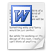 Tischplan für 132 Personen im Speisesaal
Verwende diesen Plan für die Planung als Serviceleiter
beim Mittagsservice!
Sitzplan-Schule 132 Personen.doc
Microsoft Word Dokument [98.0 KB]
DownloadAusfüllen der Checkliste

	Ausfüllen der Mise en place Liste:
Serviceart bestimmen (Einstellen, Vorlegen, Anrichten, Gloschenservice)
Inventar – Anrichten in der Küche – mit Küchenchef absprechen
Mise en place für den Service laut Anrichteweise in der Küche zuordnen
Mengenangabe und warum bzw . kalt zum Inventar schreiben



Diese Planung ist als Vorbereitung zuhause vom Serviceleiter zu erstellen.Durchführung:
Abklären ob Essenszahlen und das Menü mit der Planung übereinstimmen
(mit Küchenchef)Servicemeeting: Teilt den MitarbeiterInnen die Stationen zuTeilt die Aufgaben zu (Mise en place, Restaurant decken, Office arbeiten)Kontrolliert die Sauberkeit und Vollständigkeit der MitarbeiterInnenServiceablauf: Gäste platzierenWasser einschenken, Getränke servierenSuppen servierenSuppen abservierenNicht verwendete Gedecke vom Tisch entfernenSalat servierenHauptspeise laut Servierart servieren
(beim Vorlegen warme Teller vorher an den Tischen einstellen)Supplement rechtzeitig abrufen und servierenGetränke nachschenken nicht vergessenHauptspeise AbservierenAbbröseln, Dessertbesteck runterziehen und Menagen vom Tisch entfernenDessert servierenDessert abservieren
Zwischendurch Mi se en place Arbeiten verrichten!!!!!!!
Gäste verabschieden